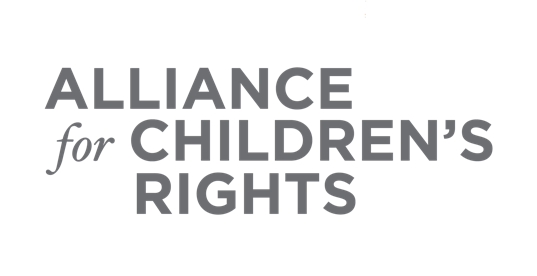 CERTIFICATE OF COMPLETIONFamily Law and Restraining Orders 101: Navigating Family CourtPresenters:Juan NavarciaRachel SteinSharon Balmer CartegenaThis certifies that                                                          attended the 2 hour “Family Law and Restraining Orders 101: Navigating Family Court” Webinar Training on July 27, 2022.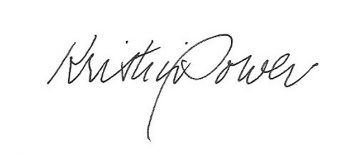 Attendee Signature							Kristin Power									VP, Policy and AdvocacyAlliance for Children’s Rights